Name _____________________________________________________  Date ____________ Period _________Unit 3 Lesson 4 Using Simple CommandsA programming language is a ______________________________________________________________________________________________________________________ coding Programming languages let humans___________________________________The language you use will depend on what you are trying to do. They all express ______________________.A programming environment is a _________________________________________________.JavaScript is used to make interactive websites and mobile appsAPP Lab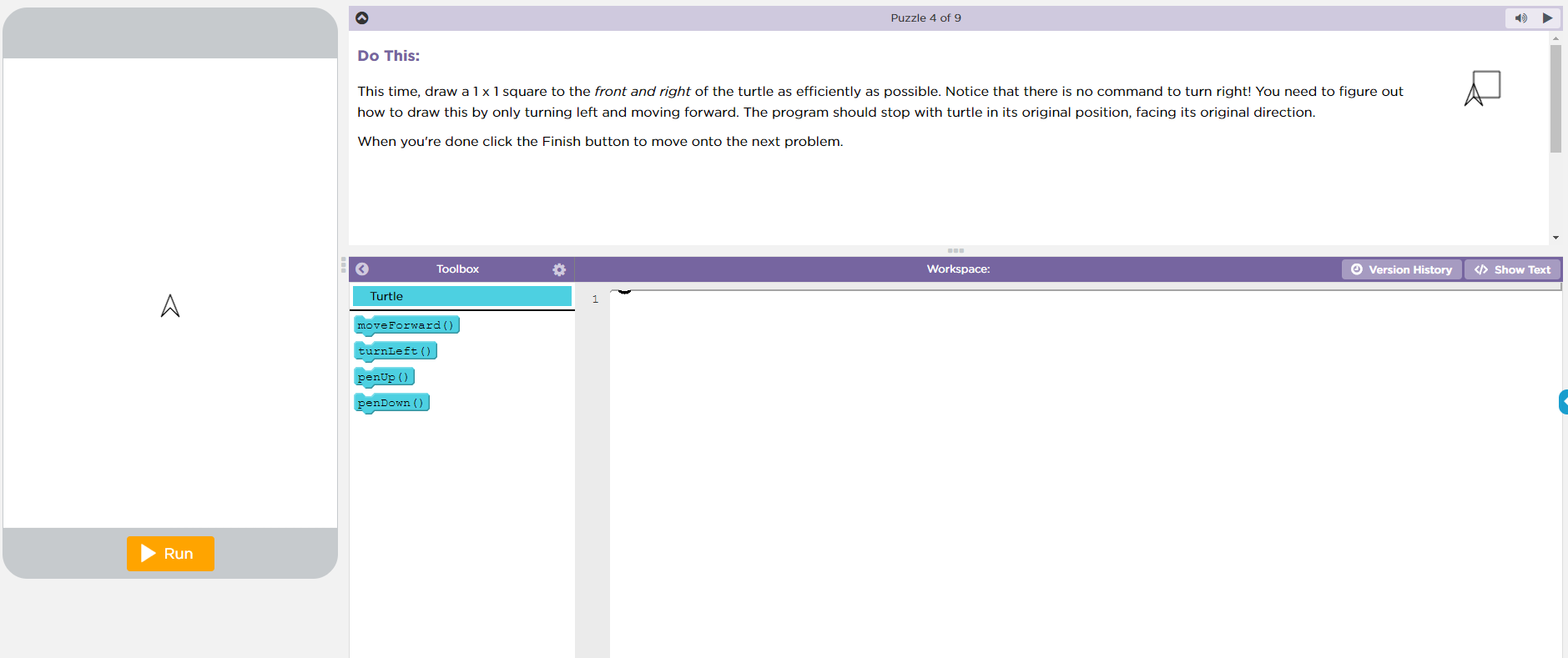 Where do you find your commands for the turtle?Where do you put your commands for the turtle?Where can you change how you add commands from text to block or block to text?Where does your program run?To add lines of code, you can ______________________ out from the tool box and ______________ them together, and then click ______________________ or if you prefer you can __________________________ yourself, and then click run.